Профилактика экстремизма в молодежной среде – каждодневное внимание. ПАМЯТКА ПАМЯТКА: Профилактике экстремизма в молодежной среде – каждодневное внимание             В настоящее время в мире все чаще говорят о проблеме экстремизма. И для этого есть все основания. Никто из нас не застрахован от его проявлений.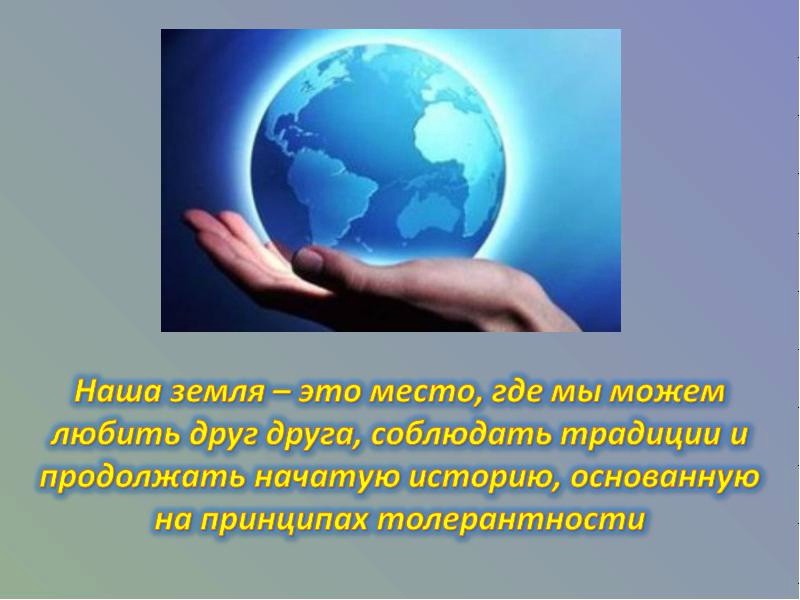 Молодежь наиболее подвержена экстремистским проявлениям. Экстремизм становится, как правило, последней ступенью к возникновению терроризма. Противодействие экстремистской деятельности осуществляется по двум направлениям – это профилактика и непосредственное выявление, предупреждение и пресечение экстремистской деятельности. Экстремизм (от фр. exremisme, от лат.) – «крайне опасное явление в жизни любого общества. Оно создает угрозу основам конституционного строя, ведет к попиранию конституционных прав и свобод человека и гражданина, подрывает общественную безопасность и государственную целостность Российской Федерации».Одной из форм проявления экстремизма является распространение фашистской и неонацистской символики.Экстремизм, как правило, в своей основе имеет определенную идеологию. Признаки экстремизма содержат только такие идеологии, которые основаны на утверждении исключительности, превосходства либо неполноценности человека на почве социальной, расовой, национальной, религиозной или языковой принадлежности или отношения к религии, а также идеи политической, идеологической, расовой, национальной или религиозной ненависти или вражды в отношении какой-либо социальной группы.Экстремистскими являются действия, связанные со стремлением разрушить, опорочить существующие в настоящее время общественные и государственные институты, права, традиции, ценности. При этом такие действия могут носить насильственный характер, содержать прямые или косвенные призывы к насилию.В целях профилактики экстремизма в молодѐжной среде следует различать группировки экстремистской направленности от неформальных молодѐжных объединений. В неформальных объединениях отсутствует четкое членство и их принято рассматривать, как формирования, объединяющие в себе молодѐжь по признаку субкультуры (лат. sub – «под» + культура).В националистические группировки вовлекаются подростки всѐ более раннего возраста. В отличие от обычных групп подростков, совершающих хулиганские действия или акты вандализма, как правило, с целью «поразвлечься», неформальные экстремистские группировки осуществляют свои противоправные действия для «преодоления всех политических и экономических проблем в стране с целью создания «чисто национального» государства», так как это, по их представлению, послужит гарантией от любых угроз. При этом следует отметить, что в такие группировки попадает, в основном, молодѐжь, не занятая какой-либо общественно-полезной деятельностью, не посещающая спортивные секции, клубы, иные заведения дополнительного образования. Проблемные семьи в этой среде редкость. Как правило, это дети, финансово обеспеченные, но ограниченные в общении с родителями в связи с их постоянной занятостью.За осуществление экстремистской деятельности граждане Российской Федерации, иностранные граждане и лица без гражданства несут: уголовную, административную, гражданско-правовую ответственность в установленном законодательством РФ порядке.В соответствии с законодательством на территории Российской Федерации запрещаются распространение экстремистских материалов, а также их производство или хранение в целях распространения. Производство, хранение или распространение экстремистских материалов является правонарушением и влечет за собой ОТВЕТСТВЕННОСТЬ.Пропаганда и публичное демонстрирование нацистской атрибутики или символики, сходных с нацистской атрибутикой или символикой до степени смешения, влечет наложение административного штрафа в размере от 500 до 1000 рублей с конфискацией нацистской или иной указанной атрибутики или символики либо административный арест на срок до 15 суток с конфискацией нацистской или иной указанной атрибутики или символики.Публичные призывы к осуществлению экстремистской деятельности наказываются штрафом в размере до 300 тысяч рублей или в размере заработной платы или иного дохода осужденного за период до двух лет, либо арестом на срок от 4 до 6 месяцев, либо лишением свободы на срок до 3 лет.Действия, направленные на возбуждение ненависти либо вражды, а также на уничтожение достоинства человека, либо группы, либо по признакам пола, расы, национальности, языка, происхождения, отношения к религии, а равно принадлежности к какой-либо социальной группе, совершенные публично или с использованием средств массовой информации, наказываются штрафом в размере от 100 тысяч до 300 тысяч рублей или в размере заработной платы или иного дохода осужденного за период от 1 года до 2 лет, либо лишением права занимать определенные должности или заниматься определенной деятельностью на срок до 3 лет, либо обязательными работами на срок до 180 часов, либо исправительными работами на срок до 1 года, либо лишением свободы на срок до 2 лет.Приоритет в работе по профилактике экстремизма среди молодежи отводится мерам воспитательного и пропагандистского характера. По сути, всю работу в части взаимодействия молодежи с общественностью можно считать профилактической, так как любое такое мероприятие с привлечением общественности положительно влияет на минимизацию противоправных и экстремистских проявлений.В связи с этим привлечение молодежи к физическому развитию, формированию здорового образа жизни, к работе военно-патриотической направленности, в частности, организация встреч с ветеранами Великой Отечественной войны и военной службы (ветеранами локальных войн), оказание адресной помощи инвалидам войны и труда, семьям погибших воинов, проведение героико-патриотических акций, организация традиционных мероприятий к празднованию Дня Победы, их освещение в средствах массовой информации, в совокупности влияют на формирование толерантного сознания молодежи. При этом следует больше внимания уделять профессионально-деятельностному и социокультурному направлениям. Такую работу проводят краеведческие музеи, кружки художественного творчества. Любовь к родному краю, его культуре и обычаям, интерес к народным традициям, формируют основы патриотичного отношения к своей малой Родине и стране в целом. Необходимо проведение «круглых столов», конференций, семинаров, различных массовых мероприятий и молодежных акций, способствующихсплочению молодежи на общегражданских позициях по темам: национализм, терроризм, экстремизм, подростковая преступность, наркомания и пьянство.Все мы живем в одном обществе. Вокруг нас тысячи, нет, даже миллионы, миллиарды людей. У каждого из нас свои интересы, принципы, желания, цели. Каждый из нас выглядит по-разному, по-разному одевается, по-разному разговаривает. Все имеют что-то неповторимое. Прелесть современного мира именно в многообразии, разногранности. Не все это могут понять и принять. Безусловно, сейчас значимой задачей общества стало объединение различных индивидов в общее и понимающее друг друга человечество. Для того чтобы объединиться всем вместе, нам необходимо проявлять уважение к чуждым для себя вещам, культурам, обычаям, традициям. Мы должны научиться прислушиваться к мнению окружающих и признавать свои ошибки.Будущее мира за новыми поколениями. Так давайте сделаем, чтоб этот мир был полон тепла и любви. Это отчасти в наших руках! В руках каждого!Родительский всеобуч:Дети в опасности! Внимание! Экстремизм!Дети в опасности: экстремизмЗдравствуй, читатель. Некоторое время назад в наш лексикон прочно вошло страшное слово «экстремизм», а теперь уже и каждый школьник знает о том, что скрывается за этим понятием. Из толкового словаря этимология термина «экстремизм» обнаруживает свои корни в латинском языке (extremus - переводится как крайний). Речь идет о крайних взглядах и агрессивных действиях, в том числе террористических акциях, радикально отрицающим существующие в обществе нормы и правила.История человечества насчитывает немало войн, за последние пять тысяч лет зафиксировано около 15000, в которых погибло несколько миллиардов человек. Борясь с фашизмом в годы Великой Отечественной войны, наши отцы и деды мечтали и свято верили, что после победы на планете не будет больше войн, наступит удивительное время всеобщего братства. Победа была одержана, но мир так и не наступил. В нашу, казалось бы, мирную жизнь все настойчивей вторгается такое зловещее явление, как экстремизм.Уважаемые родители! Предостерегите детей от негативного влияния экстремистских идей. Для вас эта информация - памятка по профилактике экстремизмаНаиболее опасным, с точки зрения вхождения в поле экстремистской активности, является возраст от 14 до 22 лет. На это время приходится наложение двух важнейших психологических и социальных факторов. В психологическом плане подростковый возраст и юность характеризуются развитием самосознания, обострением чувства справедливости, поиском смысла и ценности жизни. Именно в это время подросток озабочен желанием найти свою группу, поиском собственной идентичности, которая формируется по самой примитивной схеме «мы» ? «они». Также ему присуща неустойчивая психика, легко подверженная внушению и манипулированию.Поиск идентичности, попытки закрепиться в жизни ведут к неуверенности, желанию сформировать круг близких по духу людей, найти ответственного за все беды и неудачи. Таким кругом вполне может стать экстремистская субкультура, неформальное объединение, политическая радикальная организация или тоталитарная секта. Основные признаки того, что молодой человек или девушка начинают подпадать под влияние экстремистской идеологии, можно свести к следующим:манера поведения подростка становится значительно более резкой и грубой, прогрессирует ненормативная либо жаргонная лексика;резко изменяется стиль одежды и внешнего вида, соответствуя правилам определенной субкультуры;на компьютере оказывается много сохраненных ссылок или файлов с текстами, роликами или изображениями экстремистко-политического или социально-экстремального содержания;в доме появляется непонятная и нетипичная символика или атрибутика (как вариант - нацистская символика), предметы, которые могут быть использованы как оружие;подросток проводит много времени за компьютером или самообразованием по вопросам, не относящимся к школьному обучению, художественной литературе, фильмам, компьютерным играм;повышенное увлечение вредными привычками;резкое увеличение числа разговоров на политические и социальные темы, в ходе которых высказываются крайние суждения с признаками нетерпимости;псевдонимы в Интернете, пароли и т.п. носят экстремально-политический характер.Уважаемые взрослые, если вы подозреваете, что ваш ребенок попал под влияние экстремистской организации, не паникуйте, но действуйте быстро и решительно:1. Не осуждайте категорически увлечение подростка, идеологию группы - такая манера точно натолкнется на протест. Попытайтесь выяснить причину экстремистского настроения, аккуратно обсудите, зачем ему это нужно.2. Начните «контрпропаганду». Основой «контрпропаганды» должен стать тезис, что человек сможет гораздо больше сделать для переустройства мира, если он будет учиться дальше и как можно лучше, став, таким образом, профессионалом и авторитетом в обществе, за которым пойдут и к которому прислушаются. Приводите больше примеров из истории и личной жизни о событиях, когда люди разных национальностей и рас вместе добивались определенных целей. Обязательным условием такого общения должны быть мягкость и ненавязчивость.3. Ограничьте общение подростка со знакомыми, оказывающими на него негативное влияние, попытайтесь изолировать от лидера группы.4. Разговаривайте с ребенком. Вы должны знать, с кем он общается, как проводит время и что его волнует. Обсуждайте политическую, социальную и экономическую обстановку в мире, межэтнические отношения. Подростку трудно разобраться в хитросплетениях мирового социума и экстремистские группы зачастую пользуются этим, трактуя определенные события в пользу своей идеологии.5. Обеспечьте досуг ребенка. Спортивные секции, кружки по интересам, общественные организации, военно-патриотические клубы дадут возможность для самореализации и самовыражения подростка, значительно расширят круг общения.6. Контролируйте информацию, которую получает ребенок. Обращайте внимание какие передачи смотрит, какие книги читает, на каких сайтах бывает. СМИ является мощным орудием в пропаганде экстремистов.Будьте более внимательны к своим детям! Будущее мира за новым поколением! Так давайте сделаем, чтоб этот мир был полон тепла и любви! Это в наших руках! В руках каждого!